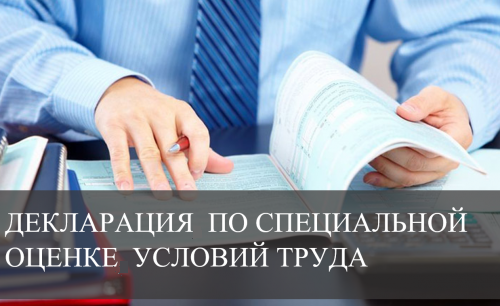 Декларация специальной оценки условий труда стала бессрочной.Если условия труда на рабочем месте не изменились, декларация соответствия требованиям охраны труда признается бессрочной. Соответствующие изменения внесены в Федеральный закон  от 28.12.13 № 426-ФЗ  «О специальной оценке условий труда»Как известно, работодатели, которые провели специальную оценку условий труда (СОУТ), и не выявили на рабочих местах вредные и (или) опасные производственные факторы, должны подать декларацию соответствия условий труда (ч. 1 ст. 11 Закона № 426-ФЗ). Сделать это нужно не позднее 30 рабочих дней с даты утверждения отчета о проведении специальной оценки условий труда. Декларацию на бумажном носителе можно подать лично или направить по почте в территориальную государственную инспекцию труда. Электронную декларацию можно сдать через сайт Роструда. Для этого ее надо подписать квалифицированной электронной подписью (п. 4 и 5 Порядка, утв. приказом Минтруда . от 07.02.14 № 80н).До настоящего времени декларация соответствия условий труда считалась действительной в течение пяти лет. Если в этот период не было несчастных случаев, профзаболеваний или нарушений требований охраны труда, то она автоматически продлевалась еще на пять лет. На этот же срок откладывалась и очередная специальная оценка условий труда. Согласно введенным поправкам, если условия труда на рабочем месте сохранены, то декларация соответствия действует бессрочно. Повторное проведение специальной оценки условий труда не требуется до наступления обстоятельств, установленных частью 5 статьи 11 Закона № 426-ФЗ. К ним относятся:несчастный случай на производстве (за исключением несчастного случая, произошедшего по вине третьих лиц);выявление профессионального заболевания по причине вредных и (или) опасных факторов;в отношении работника и (или) на его рабочем месте выявлены нарушения государственных нормативных требований охраны труда.Следовательно, если выявлено профзаболевание, или произошел несчастный случай на производстве, или трудовая инспекция обнаружила нарушения требований охраны труда, то действие декларации в отношении соответствующего рабочего места прекращается. В такой ситуации работодателю придется провести внеплановую СОУТ и вновь подать декларацию.Указанные изменения вступили в силу с 01.01.2021 года, и будут применяться, в том числе, в отношении действующих деклараций.